О внесении изменений в постановление администрации Арсеньевского городского округа от 25 марта 2019 года № 195-па «Об утверждении схемы размещения нестационарных объектов по оказанию платных услуг на территории Арсеньевского городского округа» В целях создания условий для упорядочения размещения и функционирования нестационарных объектов по оказанию платных услуг на территории Арсеньевского городского округа, руководствуясь Федеральным законом от 06 октября 2003 года               № 131-ФЗ «Об общих принципах организации местного самоуправления в Российской Федерации», Уставом Арсеньевского городского округа, администрация Арсеньевского городского округаПОСТАНОВЛЯЕТ:1. Внести в схему размещения нестационарных торговых объектов по оказанию платных услуг на территории Арсеньевского городского округа, утвержденную постановлением администрации Арсеньевского городского округа от 25 марта 2019 года № 195-па (в редакции постановлений администрации городского округа от 25 февраля 2020 года № 105-па, от 20 февраля 2021 года № 84-па, от 20 апреля 2021 года № 197-па, от 24 августа 2021 года № 441-па, от 01 марта 2022 года № 115-па, от 15 апреля 2022 года                   № 201-па, от 11 июля 2022 года № 407-па, от 23 августа 2022 года № 490-па, от 13 октября 2022 года № 589-па, от 29 декабря 2022 года № 764-па, от 17 марта 2023 года № 128-па, от 28 июня 2023 года № 372-па, от 07 ноября 2023 года № 682-па) следующие изменения:1.1. Дополнить Схему размещения нестационарных объектов по оказанию платных услуг на территории Арсеньевского городского округа пунктом 49 следующего содержания:«                                                                                                                                                                        1.2. Изложить пункты 26, 27 в следующей редакции:2.  Организационному управлению администрации Арсеньевского городского округа обеспечить опубликование и размещение на официальном сайте администрации Арсеньевского городского округа настоящего постановления.Глава городского округа                                                                                    В.С.Пивень          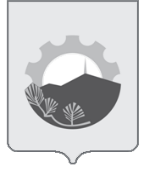 АДМИНИСТРАЦИЯ АРСЕНЬЕВСКОГО ГОРОДСКОГО ОКРУГА П О С Т А Н О В Л Е Н И Е10 апреля 2024 г.г.Арсеньев№228-па№п/п Место размещениянестационарногообъекта пооказанию платныхуслуг(далее - НО)(адресные
   ориентиры)Вид
НОПериоды размеще-ния НО(для сезон-ного (времен-ного) размеще-нияСпециали-зацияНО   Пло-  щадь
   НО  кв.м)Площадь земель-ного участка для размеще-  ния
 НО(кв.м)Сведения о хозяйствующих субъектах: наименование юридического лица и ИНН;Ф.И.О. индивидуаль-ногопредпринима-теляПримечание(информация о свободных и занятых местах размещения НО)49 ул. Жуковского,   территория парка  «Востокпалатка(летнее кафе)май-сентябрь продукция   обществен-  ного питания прод.. товары30,039,0Панченко Александр ГрнигорьевичИНН 253201230818занято№п/п Место размещениянестационарногообъекта пооказанию платныхуслуг(далее - НО)(адресные
   ориентиры)Вид
НОПериоды размеще-ния НО(для сезон-ного (времен-ного) размеще-нияСпециали-зацияНО   Пло-  щадь
   НО  кв.м)Площадь земель-ного участка для размеще-  ния
 НО(кв.м)Сведения о хозяйствующих субъектах: наименование юридического лица и ИНН;Ф.И.О. индивидуаль-ногопредпринима-теляПримечание(информация о свободных и занятых местах размещения НО) 26исключен 27исключен